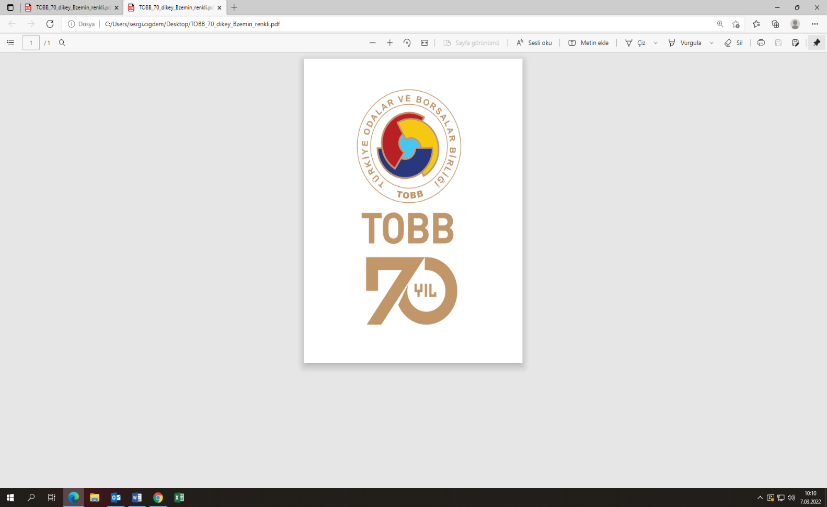 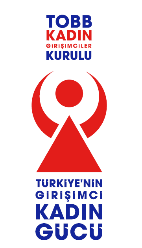 TOBB KADIN GİRİŞİMCİLER KURULUDÜNYA KADINLAR GÜNÜ ETKİNLİĞİ(Webinar – İnternet Üzerinden)9 Mart 2022 Çarşamba – Saat: 14:00TOBB Kadın Girişimciler Kurulu Dünya Kadınlar Günü Etkinliği, aşağıda yer alan program dahilinde gerçekleştirilecektir.Etkinliğe katılım adresi:https://tobb-org.zoom.us/j/91081316983?pwd=U3ZmT0oyK2pyY1hyK3gySmMyNjI1dz09Parola: 347889Program:14.00 – 15.00	Açılış Konuşmaları
	*Nurten Öztürk		TOBB KGK Başkanı 	*M. Rifat Hisarcıklıoğlu	TOBB Başkanı15.00 – 15.15	Ara15.15 – 16.15	Sanayide Kadın Eli Projesi PaneliModeratör;*Fatma Aydoğdu		TOBB KGK ÜyesiPanelistler;*Nurcan Babalık	 	TOBB Kocaeli KGK Başkanı*Emine Yüce		 	TOBB Bolu KGK Başkanı*Serap Küçük			TOBB Düzce KGK Başkanı16.30 		Kapanış